Принято на сессииСовета депутатов 06 .07.2018г.Р Е Ш Е Н И Е  от 06 июля 2018г.                                рп. Усть-Абакан                                 №  41О внесении изменений в Решение Совета депутатов Усть-Абаканского района Республики Хакасия от 23 мая 2018 года № 26 «О внесении изменений в Решение Совета депутатов Усть-Абаканского района Республики Хакасия от 23 марта 2017г. № 40 «Об утверждении коэффициентов вида разрешенного использования для определения размера арендной платы за использование земельных участков на территории муниципального образования  Усть-Абаканский район»Во исполнение решения Верховного Суда Республики Хакасия от 01.02.2018г.  по делу № 3а-38/2018, в соответствии со  ст. 23 Устава муниципального образования Усть-Абаканский район Совет депутатов Усть-Абаканского района Республики ХакасияРЕШИЛ:Внести следующие изменения в решение Совета депутатов Усть-Абаканского района «О внесении изменений в Решение Совета депутатов Усть-Абаканского района Республики Хакасия от 23 марта 2017г. № 40 «Об утверждении коэффициентов вида разрешенного использования для определения размера арендной платы за использование земельных участков на территории муниципального образования  Усть-Абаканский район» от 23.05.2018г. № 26:пункт 3 считать пунктом 4;дополнить пунктом 3 следующего содержания:«3. Настоящее решение в части  коэффициента вида разрешенного использования в размере 2,62 для земельных участков для разработки полезных ископаемых, предоставляемых организациям горнодобывающей, нефтегазовой промышленности после оформления горного отвода, утверждения проекта рекультивации земель, восстановления ранее отработанных земель; земельных участков для размещения воздушных линий электропередачи, наземных сооружений кабельных линий электропередачи, подстанций, распределительных пунктов, других сооружений и объектов энергетики; земельных участков для размещения железнодорожных путей; земельных участков для размещения автомобильных дорог, их конструктивных элементов и дорожных сооружений; земельных участков для размещения нефтепроводов, газопроводов, иных трубопроводов, установленного в таблице «Величины коэффициентов вида разрешенного использования земельных участков из земель промышленности», четвертая группа, распространятся на правоотношения, возникшие с 23.03.2017г.».Настоящее Решение вступает в силу  после  его опубликования.Направить данное Решение для подписания и опубликования в газете «Усть-Абаканские известия» Главе Усть-Абаканского района Республики Хакасия Е.В. Егоровой.Председатель Совета депутатов		           	ГлаваУсть-Абаканского района                                   		Усть-Абаканского района___________Т.А. Курбатова				___________Е.В.Егорова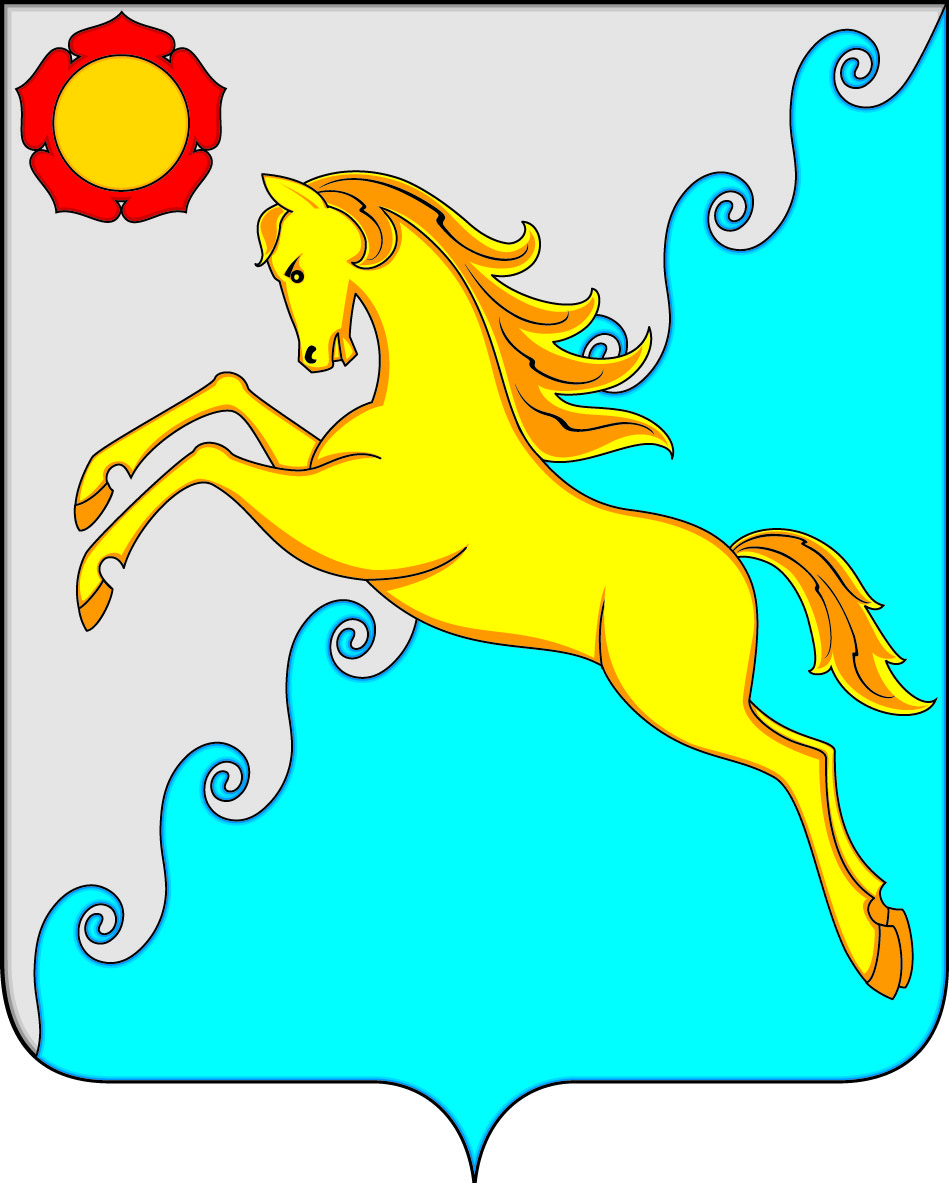 СОВЕТ ДЕПУТАТОВ  УСТЬ-АБАКАНСКОГО РАЙОНА РЕСПУБЛИКИ ХАКАСИЯ